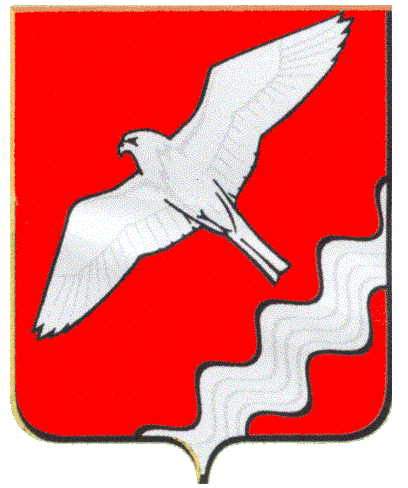 АДМИНИСТРАЦИЯ МУНИЦИПАЛЬНОГО ОБРАЗОВАНИЯКРАСНОУФИМСКИЙ ОКРУГПОСТАНОВЛЕНИЕ от  14.12.2021 № 797 г. КрасноуфимскВ связи с угрозой распространения новой коронавирусной инфекции (COVID-19) на территории Муниципального образования Красноуфимский округ, в соответствии Указа Губернатора Свердловской области от 18.03.2020 № 100-УГ «О введении на территории Свердловской области режима повышенной готовности и принятии дополнительных мер по защите населения от новой коронавирусной инфекции(2019-nCoV)» с изменениями, внесенными указами Губернатора Свердловской области от 10.12.2021 № 717-УГ, руководствуясь ст. 31 Устава Муниципального образования Красноуфимский округП О С Т А Н О В Л Я Ю: 1. Внести в постановление Администрации Муниципального образования Красноуфимский округ от 25.11.2021 г. № 758 «О проведении профилактических мероприятий по недопущению завоза и распространения новой коронавирусной инфекции (COVID-19) на территории Муниципального образования Красноуфимский округ следующие изменения:1) в подпункт 5 части второй пункта 3 после слов «ортопедических салонов, » дополнить словами «салонов связи,»;2) часть шестую пункта 3 признать утратившей силу;3) часть седьмую пункта 3 изложить в следующей редакции:«Под документами, удостоверяющими личность гражданина, в настоящем постановлении понимаются, в частности, паспорт гражданина Российской Федерации, паспорт гражданина Российской Федерации, удостоверяющий личность гражданина Российской Федерации за пределами территории Российской Федерации, военный билет, паспорт иностранного гражданина, водительское удостоверение, пенсионное удостоверение, свидетельство пенсионера, удостоверение личности офицера, справка об освобождении из места лишения свободы, свидетельство о рассмотрении ходатайства о признании лица беженцем на территории Российской Федерации, временное удостоверение личности гражданина Российской Федерации, разрешение на временное проживание в Российской Федерации, свидетельство о предоставлении временного убежища на территории Российской Федерации, паспорт моряка, удостоверение судьи (мирового судьи), а также служебные удостоверения сотрудников Федеральной службы охраны Российской Федерации, Министерства внутренних дел Российской Федерации, Федеральные службы судебных приставов, Федеральной службы исполнения и наказаний, Федеральной службы войск национальной гвардии Российской Федерации, Федеральной таможенной службы, Федеральной службы безопасности Российской Федерации, Следственного комитета Российской Федерации, органов прокуратуры Российской Федерации».2. Настоящее Постановление опубликовать в газете «Вперед» и разместить на официальном сайте  Муниципального образования Красноуфимский округ.  	3. Контроль за исполнением настоящего Постановления оставляю за собой.Глава Муниципального образованияКрасноуфимский округ      							О.В.РяписовО  внесении изменений и дополнений в постановление Администрации Муниципального образования Красноуфимский округ от 25.11.2021 г. № 758 «О проведении профилактических мероприятий по недопущению завоза и распространения  новой коронавирусной инфекции (COVID-19) на территории  Муниципального образования Красноуфимский округ» 